Fill in the blanks and email to the event coordinatorYour name __Your email address __Your phone number __Your boat's name __The number of people coming with you [   ] and their names for nametags.
        __
        __
        __
        __
        __
        __
Whether you are sailing or driving to the sail-in
    [   ] Sailing        [   ] DrivingIf you are sailingBoat overall length __Boat beam __Docking preference	__
(Bow in or Stern in or no preference)
(Starboard tie or Port tie or no preference)30’ or 40’ Slip __ (Over hang is allowed)Where you are coming from __When you expect to arrive to the sail-in __When you expect to leave the sail-in __Any comments and suggestions you have for the sail-in 
__
__
__
__
            Cascadia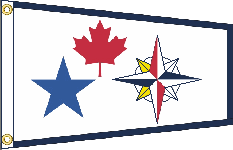 Together Once Again Sail-InPoulsbo, WAOctober 22nd - October 24th 2021Coordinator: Together Once Again Sail-InPoulsbo, WAOctober 22nd - October 24th 2021Coordinator: 